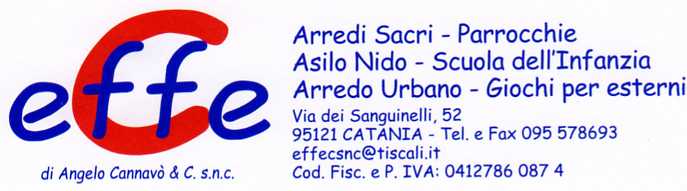 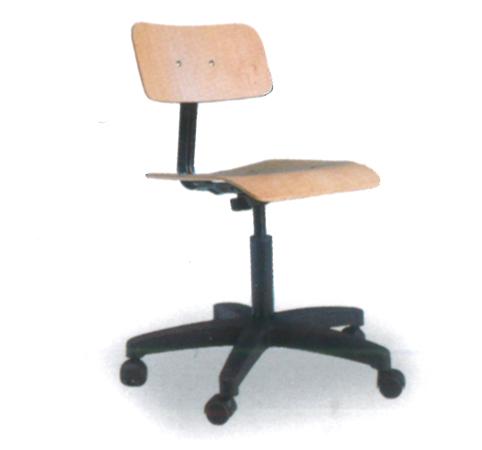 Descrizione:Sedia Girevole, con base costituita da un elemento a 5razze realizzato in nylon stampato con un conometallico protetto da copritubo in plastica che dovràreggere la piastra in acciaio alla quale dovrà essereancorato il sedile tramite 4 bulloni con controdado. L’elemento superiore permetterà la regolazione sia inprofondità che in altezza dello schienale al fine direndereil prodotto ergonomico e regolabile.Sedile e schienale, in compensato di faggio da mm. 7di spessore, verniciati al naturale, sagomatianatomicamente al fine di consentire una correttapostura.Dimensioni: cm. 40 x 40 x 44/56h
Categoria : Sedute per la scuola
 Codice: ES01015